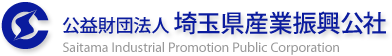 令和5年度事業継続力強化計画業種別モデル：生活関連サービス業－クリーニング業本資料は、中小企業庁の「事業継続力強化計画策定の手引き」（以下、「手引き」と云う）を基に、中小企業・小規模事業者の皆様の同計画策定の一助となるよう、業種別の策定記載例を示したものです。「手引き」と合わせて、事業継続強化計画を作成する際の参考にしてください。（参考）中小企業庁「事業継続力強化計画策定の手引き」　　　　　https://www.chusho.meti.go.jp/keiei/antei/bousai/download/keizokuryoku/tebiki_tandoku.pdf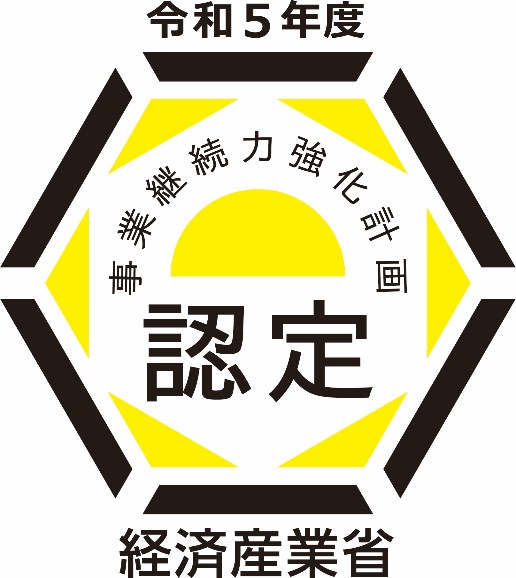 なお、本資料についてご質問やコメントなどがありましたら、こちらにご連絡をお願いいたします。【公益財団法人　埼玉県産業振興公社　　経営支援部経営支援グループ】電話：　048-647-4085E-mail：　desk@saitama-j.or.jpHP：　https://www.saitama-j.or.jp様式の記入例（生活関連サービス業－クリーニング業）本社登記されている住所を入力してください。省略等はせず、正式名称を入力してください。役職名は必ず記載下さい（未記載はエラーとなります）。なお、個人事業主等で役職名がない場合は「代表」と入力してください。氏名の間には、全角スペースを1文字分入れてください。　＜記入例＞　継続　太郎１. 名称等事業者の氏名又は名称をカタカナ(※)で入力してください。　「カブシキガイシャ」「ユウゲンガイシャ」なども漏れなく記載してください。　事業者の氏名又は名称にカタカナもしくはアルファベット等が使用されている場合においても、 フリガナを入力してください。　※入力可能文字；　全角カタカナ、全角長音、全角スペース、「・」、「’」、「，」、「－」、「．」役職名は必ず記載下さい（未記載はエラーとなります）。　なお、個人事業主等で役職名がない場合は「代表」と入力してください。業種は日本標準産業分類の中分類を入力してください。　日本標準産業分類コード：　　https://www.e-stat.go.jp/classifications/terms/10　判断に迷われる際は、最寄りの経済産業局等にお問い合わせください。２. 事業継続力強化の目標（１）　自社の事業活動の概要自社がどのような事業を営んでいるのかを、わかりやすく簡潔に記入してください。業種等に加え、自らの事業活動が担う役割（サプライチェーンで重要な部品を卸している、地域の経済・雇用を支えている等）を検討したうえで記載してください。（２）　事業継続力強化に取り組む目的自社が担う役割を踏まえつつ、下記の観点について自社の理念等と照らし合わせて考えてください。「事業継続力強化計画作成指針第１－ロ」 の考えに基づき、自社が被災した場合のサプライチェーンや地域経済への影響度や、従業員に対する会社の姿勢について、可能な限り具体的に記載してください。従業員やその家族に対する責務自社の企業理念や経営方針顧客・取引先や地域経済に対する影響事業継続力強化に当たっての理念や基本的な方針（３）　事業活動に影響を与える自然災害等の想定ハザードマップの入手方法地域の自治体HP国土交通省ハザードマップポータルサイトJ-SHIS（地震ハザードステーション）（４）　自然災害等の発生が事業活動に与える影響想定される自然災害等が、どのような影響を及ぼすかを５つの項目（人、モノ、金、情報、その他）から検討します。前項目で想定した自然災害等のうち、最も大きな被害が想定される自然災害を対象として、事業活動に与える影響を想定します。策定の手引きの、「事象リスト」 と「脆弱性リスト」 を参考にし、自社に当てはめて事業活動に与える影響を考えてみましょう。また、自社だけではなく取引先の被災やインフラなどの影響を検討することも重要です。３. 事業継続力強化の内容（１）　自然災害等が発生した場合における対応手順（２）事業継続力強化に資する対策及び取組各経営資源（ヒト、モノ、カネ、情報）について、A～Dに事前対策における「現在の取組」と、「今後の計画」の取組案を記入してください。その際、各経営資源（Aヒト、Bモノ、Cカネ、D情報）において、自然災害等の影響がないものについては記載する必要はなく、自社にとって、事業継続上どのような対策を講じることが特に有効であるか、という観点で検討してください。 例えば、自社にとって重要な業務は何か、その業務はどのような自然災害により停止してしまうか、等を考える事が有効です。（３）事業継続力強化設備等の種類注意点税制優遇を希望する場合は入力必須です。税制措置の適用を受ける場合、税制優遇の対象は中小企業者等（資本金１億円以下等）となります。資本金が１億円より大きい場合は、「税制優遇を活用する」のチェックボックスは非活性となり押下できません。５. 事業継続力強化を実施するために必要な資金の額及びその調達方法計画に記載された事業継続力強化設備等の導入等、事業継続力強化に資する対策及び取組を確実に遂行するために必要な資金の額を検討したうえで、その調達方法を「資金調達方法」欄に記載してください。 「何の目的で」、「どのような使い方をするのか」を「使途・用途」欄に簡潔に記載してください。 「損害保険への加入」等を「資金調達方法」に記載する場合は、「金額」の欄には、加入に際して必要な保険料ではなく、事業の継続に必要な金額（＝補償対象となる事由が発生した場合に自社に支払われる保険金の金額）を記載してください。３. 事業継続力強化の内容（４）事業継続力強化の実施に協力する者の名称及び住所 並びにその代表者の氏名 並びにその協力の内容（５）平時の推進体制の整備、訓練及び教育の実施その他の事業継続力強化の実効性を確保するための取組事業継続力強化に当たっては、単に計画を策定するだけではなく、自然災害等が発生した場合の実効性も求められます。災害時に使えるような計画にするための取組を検討しましょう。実効性の確保には、経営層の関与が必要不可欠です。必ず、経営層のコミットメントについて記載してください。年１回以上の訓練と計画の見直しについても必ず記載してください。実効性を確保するために、平時から行う取組を検討します。以下の3点全てについて、自社の取組を検討し、必ず記載してください。平時の取組推進について、経営層の指揮の下実施する体制を整える。年１回以上、訓練や教育を実施する体制を整える。年１回以上、事業継続に向けた取組内容の見直しを計画する。平時の体制を活用することも有効です。例えば、製造工程の安全操業のための工程安全管理委員会を設置し、月１回見直会議を図っている場合、当該会議に災害対策を追加するなど。４　実施時期　　実施期間について、3年以内の取組としてください。期間の開始は本申請書の申請日以降の年月からとしてください。○○○○年○○月 ～ ○○○○年○○月６　その他関係法令の遵守（必須）（２）　その他事業継続力強化に資する取組（任意）（※１）国土強靱化に貢献する団体を認証する制度（※２）事業継続マネジメントシステム（BCMS）の国際規格申請先　関東経済産業局長　　　殿　関東経済産業局長　　　殿　関東経済産業局長　　　殿住所必須〒○○○－○○○○○○○－○○○○住所必須都道府県　埼玉県埼玉県住所必須市区町村　○○市○○市住所必須字・番地等○○○○○○住所必須マンション名等事業者の氏名又は名称必須株式会社○○○○株式会社○○○○株式会社○○○○代表者の役職必須代表取締役代表取締役代表取締役代表者の氏名必須○○　○○○○　○○○○　○○申請種別申請種別事業者の氏名又は名称必須株式会社○○○○株式会社○○○○事業者の氏名又は名称（フリガナ）必須カブシキガイシャ　○○○○○○カブシキガイシャ　○○○○○○代表者の役職必須代表取締役代表取締役代表者の氏名必須○○　○○○○　○○資本金又は出資の額必須〇〇〇〇〇〇〇円〇〇〇〇〇〇〇円常時使用する従業員の数必須○○名○○名業種必須大分類生活関連サービス業，娯楽業業種必須中分類　洗濯・理容・美容・浴場業設立年月日必須○○○○年○○月○○日○○○○年○○月○○日法人番号必須自社の事業活動の概要必須当社は、衣類のクリーニングから染み抜き・衣類のお直しまで、豊富な経験と高い技術力をもとに仕上げをさせて頂いております。また、当社の従業員の多くは幸手市内から通勤していて、地元からの雇用に積極的に取り組んでおり、当社が自然災害などで休業してしまうと、利用者や従業員の生活に支障を与えてしまう恐れがあります。事業継続力強化に取り組む目的必須当社は以下の目的のために事業継続力強化に取り組みます。災害発生時においては何よりも人命を最優先とし、従業員やその家族、関係者の安全を確保すること。雇用の維持をはじめとして、地域社会の安全及び経済活動に貢献すること。クリーニング業務の継続を目指し、自社の業務の早期復旧、及びクリーニング組合員との連携を図り、お客様への影響を極力少なくすること。事業活動に影響を与える自然災害等の想定必須当社について、埼玉県及び○○市のハザードマップ等より次のような自然災害の危険性があると想定する。今後30年以内に震度６弱以上の地震が発生する確率が74.8%(J-SHIS参照）である。台風等で河川が氾濫にすることより0.5~3.0m未満の浸水（重ねるハザードマップ参照）の可能性がある。また、例年、年に数回、台風が通過していることや、風害や一時的な豪雨による被害も想定される。感染症の感染状況等を踏まえると、再度感染症の影響が拡大し、感染者が全国各地で発生した場合、事業の継続に支障をきたす可能性がある。自然災害等の発生が事業活動に与える影響（想定する自然災害等） 　必須想定する自然災害のうち、事業活動に与える影響が最も大きいものは、震度６弱の地震です。また地震等による道路の崩壊・寸断、停電・断水、感染症による出勤体制の崩壊、物流網の途絶も想定され、その被害想定は下記の通りです。自然災害等の発生が事業活動に与える影響（人員に関する影響）　必須営業時間中に被災した場合、設備の落下、避難中の転劉などにより、けが人が発生する。従業員の家族へも被害が生ずる。公共交通機関が停止すれば、従業員が帰宅困難者となるほか、夜間に発災した場合、翌営業日の従業員の参集が困難となる可能性がある。感染症流行期においては、本人への感染等により出勤できなくなる従業員が複数発生する。これらの被害が事業活動に与える影響として、復旧作業の遅れ、事業再開に従業員が専属で担当していた業務に対し、業務再開が困難になり顧客先への納品が遅延することなどが想定される。自然災害等の発生が事業活動に与える影響（建物・設備に関する影響）　必須当社の建物・店舗（鉄骨造２階建て、築１０年）は倒壊することはないが揺れにより設備が倒壊、崩壊する可能性があります。国内で感染が拡大し、従業員が感染した場合には、飛沫や接触により、クリーニング機器や端末等の共有物や、水回り等に病原体が付着すること、感染拡大の防止のための設備・備品（空気清浄機、換気機能、等）のコストが想定され、クリーニング業の縮小もしくは、営業活動を一時的に停止すること等が想定されます。インフラについては、電力・水道は１週間程度供給が停止するおそれがあり、もしも営業中に発生した場合、停電・断水によるクリーニング業務の中止が想定されます。これら被害が事業活動に与える影響として、顧客先への納品が遅延する、または長期の停止等が想定されます。自然災害等の発生が事業活動に与える影響（資金繰りに関する影響）　必須資金繰りについては、クリーニング業や営業停止によって売上収入が得られないことで、運転資金がする恐れがあります。建物・設備に被害が生ずる場合は、これらの復旧費用が必要となります。これら被害が事業活動に与える影響として、円滑な資金調達ができなければ、運転資金が枯渇することや復旧費用を捻出できないことが想定されます。自然災害等の発生が事業活動に与える影響（情報に関する影響）　必須経理情報、売上情報などの資料が破損すれば、バックアップしているデータ以外は喪失する恐れ。これら被害が事業活動に与える影響として、重要な情報が喪失すれば、材料発注先への支払い、顧客売上情報管理等に影響が出ることが想定される。自然災害等の発生が事業活動に与える影響（その他の影響）取引先の被災や公共交通機関への影響により、週一度の受発注に影響が生じ、材料調達が困難になれば店舗営業に支障が出てくる。項目項目初動対応の内容発災後の対応時期事前対策の内容1人命の安全確保必須従業員の避難方法発災直後店舗内の安全エリアの設定店舗内の避難経路の周知・確認避難所までの経路確認（国内感染者発生後）店舗内に消毒液の設置、従業員の手洗い等の徹底従業員や家族に対する手洗い、マスク着用の徹底1人命の安全確保必須従業員の安否確認発災直後安否確認システムの導入従業員の連絡網の整備（メールアドレス、携帯電話番号、　　ＳＮＳ等）（国内感染者発生後）体調不良の従業員の出勤停止や交代勤務規定の整備出勤前の従業員やその家族等における検温の励行、自宅待機中の従業員への定期的な連絡や報告1人命の安全確保生産設備の緊急停止方法発災直後緊急時の機器停止手順の周知・確認急に電源が回復しても、問題なく動作できるかの確認1人命の安全確保顧客への対応方法発災直後顧客の避難場所の周知、誘導体制の確立従業員へのマスクの着用を義務づける。事務所での商談の立ち入りについて必要性を検討するとともに、当該者に対し、従業員に準じた感染症防止対策を措置。2非常時の緊急時体制の構築必須代表取締役を対策本部長とした、災害対策本部の立ち上げ発災後１時時間以内設置基準の策定災害対策本部の体制整備等（代行者の任命）感染者状況が日々刻々と変化に対応する対策の策定、変更等を検討するための体制整備3被害状況の把握被害情報の共有必須被災状況や、出荷活動への影響の有無の確認当該情報の第一報を顧客及び取引先並びに地元の商工団体、組合・協会に報告発災後１２時間以内被害情報の確認手順の整理被害情報及び復旧の見通しに関する関係者への報告方法の決定　　　（ＦＡＸ、メール、返答有無）個人情報の保護を踏まえた感染者発生を報告するための連絡先の整備、取引先等へ報告方法等の確認4その他の取り組み事業再開手順発災後７２時間以内クリーニング機器の修理・廃棄・再調達方法の判断事務所内外の整理、清掃の実施項目項目現在の取組今後の計画A自然災害等が発生した場合における人員体制の整備地震及び水災発生時の避難場所の確認新型コロナ感染症対策としては、マスクの着用、消毒の励行、ソーシャルディスタンスの維持の徹底店舗の業務を担当する従業員が出社出来なくなった時のために各担当員の業務を平時からマニュアル化して継続する体制をとる。国内で感染症の発生が確認された場合には、予め感染症予防マニュアルを作成しておき、従業員に対するマニュアルに則った手洗い・うがいや咳エチケットを徹底する。新型コロナ陽性者が出た場合の対処は、保健所等の指示による業務の休止の判断手順を構築する。B事業継続力強化に資する設備、機器及び装置の導入※税制優遇を希望する場合、この項目は入力必須です。店舗は耐震構造を取り入れている。停電の発生に備えて、無停電電源装置及び自家発電設備を導入する。クリーニングを安全に正確に行うマニュアルを拡充する。マスク・消毒液等の衛生用品の備蓄・配給を行う。C事業活動を継続するための資金の調達手段の確保必要十分な地震・火災保険に加入している。現在加入している火災保険について、休業補償も追加することを検討する。地震が発生した際に緊急融資が受けられるよう、地元の金融機関（銀行）の担当者及び商工会の経営指導員とコミュニケーションを取る。感染症が流行し、公的支援策等の適用が公表された際には、よろず支援拠点や商工団体への使用可能な公的支援策の活用の相談、公的支援策の活用の準備を行う。D事業活動を継続するための重要情報の保護現在は、具体的な対策は行っていない。売上情報や顧客情報のバックアップを、外付媒体からクラウド上のサーバーに保管する（データ種類と頻度を考慮）。確認項目チェック欄記載方法税制優遇を活用する記載方法は「事業継続力強化計画策定の手引き」を参照（２）の項目取得年月設備等の名称設備の型式所在地123設備等の種類単価（千円）数量金額（千円）123確認項目チェック欄上記設備は、建築基準法（昭和二十五年法律第二百一号）及び消防法（昭和二十三年法律第百八十六号）上設置が義務づけられた設備ではありません。上記設備は、中古品及び所有権移転外リースによる貸付資産ではありません。上記設備は、国又は地方公共団体の補助金等の交付を受けて取得等した設備ではありません。実施事項使途・用途資金調達方法金額（千円）事前対策従業員・関係者への給与、社会保険料等の支払い　（２か月分）銀行融資２，０００事前対策自家発電設備自己資金３，０００事前対策災害用ヘルメット・耐震機器の追加購入　（年間）自己資金５００事前対策クラウドネットワークの導入　（年間）自己資金５００名称A株式会社住所東京都○○区○○代表者の氏名○○　○○協力の内容自然災害に備えた事前対策の取組強化について、運用についての助言を受ける等について、検討・決定する。名称B銀行　○○支店住所埼玉県○○市○○代表者の氏名（支店長）　○○　○○協力の内容日頃から被災時に、融資を受けられる相談をしておくとともに、埼玉県信用保証協会のセーフティネット保証を活用することについて、事前に協議を行う。名称○○市商工会住所埼玉県○○市○○代表者の氏名（会長）　○○　○○協力の内容地震：　被災後に行政情報（支援情報）を提供して頂ける。水災：　水害に対する事業継続の強化に関する指導を依頼する。感染症：　行政の支援策の概要や申請手続きについて情報提供を依頼する。経営層の下推進教育・訓練の実施見直しを計画必須必須必須計画の推進及び訓練・教育については、代表取締役の指揮の下、実施する。避難訓練・安否確認訓練を毎年９月に実施する。帰宅困難時の備蓄品の点検と整備を行う。実態に則した計画となるように、年１回以上計画の見直しを実行する。確認項目チェック欄事業継続力強化の実施にあたり、私的独占の禁止及び公正取引の確保に関する法律（昭和二十二年法律第五十四号）、下請代金支払遅延等防止法（昭和三十一年法律第百二十号）、下請中小企業振興法（昭和四十五年法律第百四十五号）その他関係法令に抵触する内容は含みません。✓確認項目チェック欄レジリエンス認証制度（※１）に基づく認証を取得しています。ISO 22301認証（※２）を取得しています。中小企業BCP策定運用指針に基づきBCPを策定しています。